PhD APPLICATION FORMInstructions: fill in all form sections.  If a section is not relevant to your application, indicate with ‘Not applicable’. Note that some fields have been filled with example data. Modify this text as necessary. Email the completed form as a pdf to aideen.gaynor@dkit.ie together with pdfs of 1. an official copy of your degree(s) (if applicable, an official English translation), 2. course transcripts (if applicable, an official English translation), and 3. If not a native English speaker, provide evidence  of IELT English proficiency, or equivalent, at level 6.5 or above.  These all must be sent as pdfs in a single email.  Applicant detailsAcademic QualificationsDetails of your primary degree program(You may copy and paste this box again if you have more than 1 postgraduate qualification)IMPORTANT: please note that applicants cannot already have been awarded a PhD Please respect the word limits in the following sections – material exceeding the word limit will not be considered.Work experienceInsert or delete lines as needed Academic prizes, scholarships and awardsProvide details of any such awards you have received indicating the name of the award and basis of which the award was given. (e.g. scholarships, awards to high achieving students etc.).Insert more lines as needed for more awardsEnglish proficiency exam resultsIf English is not your first language, please provide details proficiency tests in English. Research Achievements (maximum 500 words – any excess will not be considered)Personal Statement (maximum 500 words)Other Information (maximum 500 words)ReferencesPlease provide the details of 3 people that can be contacted to provide a reference for you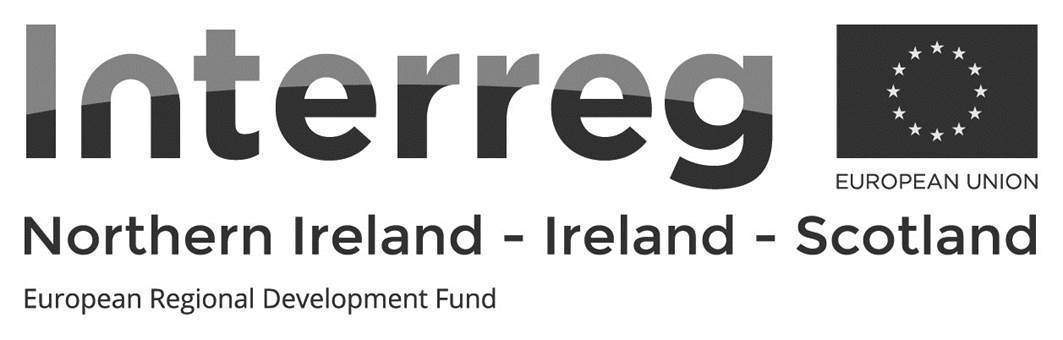 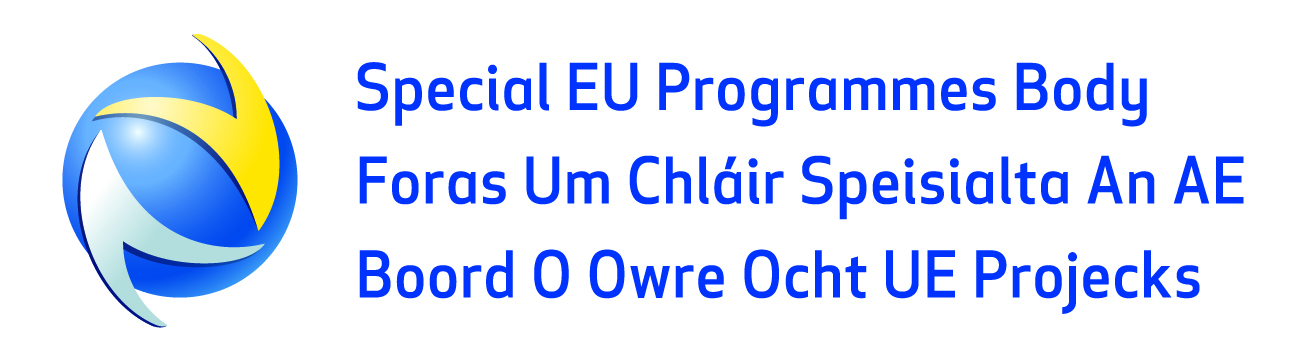 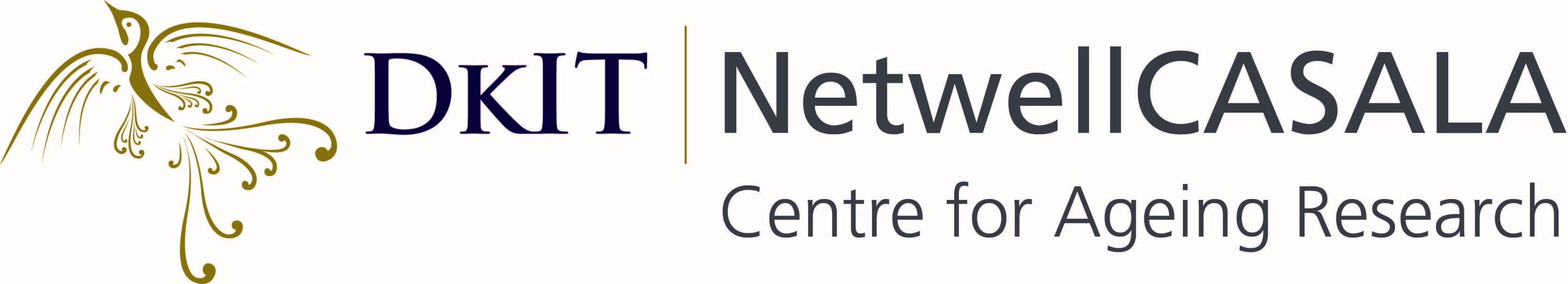 NameDate of BirthGenderAddressEmail addressSkype namePhone NumberCountry of CitizenshipPrimary degree (replace example data with your data)Primary degree (replace example data with your data)Primary degree (replace example data with your data)Primary degree (replace example data with your data)InstitutionCountryYear registered from:Year registered to:2017QualificationHas degree been awarded? If so, state grade obtained. If not, state expected grade (or Grade point average or %)Yes/NoDegree TitleShort description of degreeEmail address of institution for verificationYear of programSubjectsGrade/grade point average or % for that year Place in class (if known/if applicable)Postgraduate qualifications (e.g. Masters)Postgraduate qualifications (e.g. Masters)Postgraduate qualifications (e.g. Masters)Postgraduate qualifications (e.g. Masters)InstitutionCountryYear registered from:Year registered to:QualificationGrade (or Grade point average or %)Thesis TitleDescription of degree (e.g. taught or by research)Briefly describe modules, or researchBriefly describe modules, or researchBriefly describe modules, or researchHas this degree been awarded and if so whenEmail address of institution for verification Other education (maximum 500 words)Please include any additional information relevant to your academic background. You may also include other language skills here (besides the mandatory English proficiency exams – see section for English language skills below).Employer nameJob TitlefromtoDuties and responsibilitiesNameDateDescriptionNameDateDescriptionIn this section please describe your research experience to-date e.g. your final year research project and any other releveant information (e.g. publications, presentations at national or international meetings).This provides you with the opportunity to highlight information that has not been provided elsewhere. The following topics should be addressed:Why do you wish to pursue a higher degree by research?Why do you believe that you are suited to this field of research?Please describe how a PhD will assist you in achieving your career goals.Discuss any additional aspects which you feel will provide a better picture of your capability, motivation and interests.Please provide any other information you consider relevant, such as extra-curricular interests and/or achievements.NameEmail addressPhone numberInstitutional addressRelationship to you(e.g. final year project supervisor)